Сумська міська радаVІІI СКЛИКАННЯ               СЕСІЯРІШЕННЯвід                       2022 року №       -МРм. СумиРозглянувши звернення юридичної особи, надані документи, відповідно до статей 12, 92, 122, частини другої, третьої статті 123 Земельного кодексу України, статті 50 Закону України «Про землеустрій», частин першої, четвертої статті 19, статті 24 Закону України «Про регулювання містобудівної діяльності», частини четвертої статті 15 Закону України «Про доступ до публічної інформації», ураховуючи протокол засідання постійної комісії з питань архітектури, містобудування, регулювання земельних відносин, природокористування та екології Сумської міської ради від 15.02.2022 № 45, керуючись пунктом 34 частини першої статті 26 Закону України «Про місцеве самоврядування в Україні», Сумська міська рада ВИРІШИЛА:Відмовити ГРОМАДСЬКІЙ ОРГАНІЗАЦІЇ "ВІД СЕРЦЯ ДО СЕРЦЯ" у наданні дозволу на розроблення проекту землеустрою щодо відведення в постійне користування земельної ділянки за адресою: м. Суми, в районі          вул. Івана Сірка, між земельними ділянками з кадастровими номерами 5910136300:01:005:0016 та 5910136300:01:005:0009, орієнтовною площею 0,3000 га, для будівництва та обслуговування інших будівель громадської забудови у зв’язку з невідповідністю місця розташування об’єкта вимогам нормативно-правових актів: статті 24 Закону України «Про регулювання містобудівної діяльності», а саме - відсутністю розробленого та затвердженого у визначеному законодавством порядку, детального плану території.Сумський міський голова                                                       Олександр ЛИСЕНКОВиконавець: Клименко ЮрійІніціатор розгляду питання - постійна комісія з питань архітектури, містобудування, регулювання земельних відносин, природокористування та екології Сумської міської радиПроєкт рішення підготовлено департаментом забезпечення ресурсних платежів Сумської міської радиДоповідач – Клименко Юрій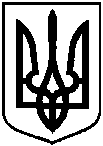 Проєктоприлюднено «____»_____________2022 р.Про відмову ГРОМАДСЬКІЙ ОРГАНІЗАЦІЇ "ВІД СЕРЦЯ ДО СЕРЦЯ" у наданні дозволу на розроблення проекту землеустрою щодо відведення в постійне користування земельної ділянки                за адресою: м. Суми,                                        в районі вул. Івана Сірка, між земельними ділянками з кадастровими номерами 5910136300:01:005:0016 та 5910136300:01:005:0009, орієнтовною площею 0,3000 га